Werkbeschrijving  Engeltje:Op blad één staat de achtergrond waar het engeltje op geplakt moet worden en er staat een ster die onder het geheel gehangen wordt (zie foto).Op het tweede blad zie je twee engeltjes. Het engeltje links is als extra om een 3d effect te geven. En het andere engeltje rechts komt daarna rondlopend voor het geheel langs. Kleur de delen die je wilt kleuren in. Bepaalde delen hoeven niet, omdat er iets voorlangs geplakt wordt. Knip de onderdelen uit. Je hebt nu een achtergrond, een los engeltje met vleugels en armen, een ster en een engeltje zonder vleugels en armen. Leg de achtergrond klaar. Doe lijm op het lijfje. Vouw de vleugels van het losse engeltje naar je toe en lijm het vervolgens op de achtergrond. Neem nu het engeltje zonder vleugels en armen en vouw de plakstroken naar de achterzijde van het engeltje. Doe lijm op de lijmstroken en plak het geheel over de achtergrond heen, zodat het wat bol komt te staan. Nu nog een lint bevestigen met de ster eraan. 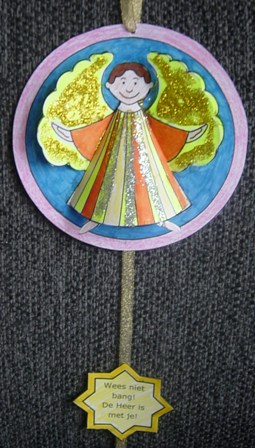 